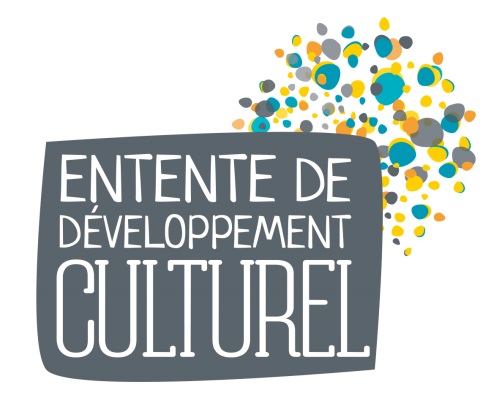 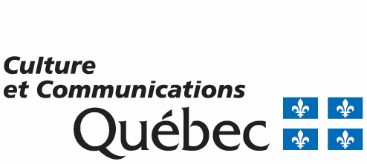 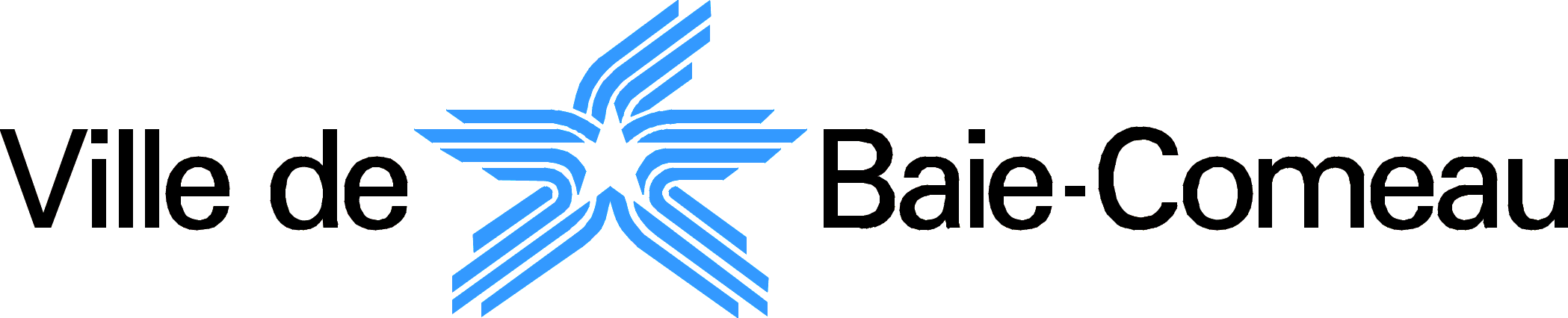 Fonds de développement culturel 2019Formulaire – Présentation de projetNom du projet :Description :Objectifs :Clientèle visée :Date(s) ciblée(s) :Lieux :1. Renseignements généraux1. Renseignements générauxPromoteur :Statut du promoteur :	Organisme à but non lucratif   	Artiste professionnel 	Artiste en voie de professionnalisation	Établissement d’enseignementAdresse postale :Nom du responsable de projet :Titre ou fonction du responsable :Adresse courriel :Numéro de téléphone :2. Description du projet Coordonnées pour l’envoi du formulaire et pour informationAdresse courrielMarika Savoie-Trudel, agente de développement418 296-8300msavoie-trudel@ville.baie-comeau.qc.ca